未来ファンドおうみ　2022年度助成先団体相談してみたいこと、聞いてみたいことシート提出締切日　　2022年 9月12日必着提　出　日　　2022年　　月　　　日下記の項目について、具体的に悩んでいること、他団体に聞いてみたいことなどをご記入ください。特にない箇所は、「特になし」とご記入ください。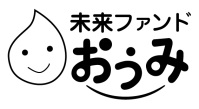 団体名１．活動資金について２．人材資源について（活動メンバーや後継者の不足、地域や他団体との連携など）３．その他（組織運営、広報など）